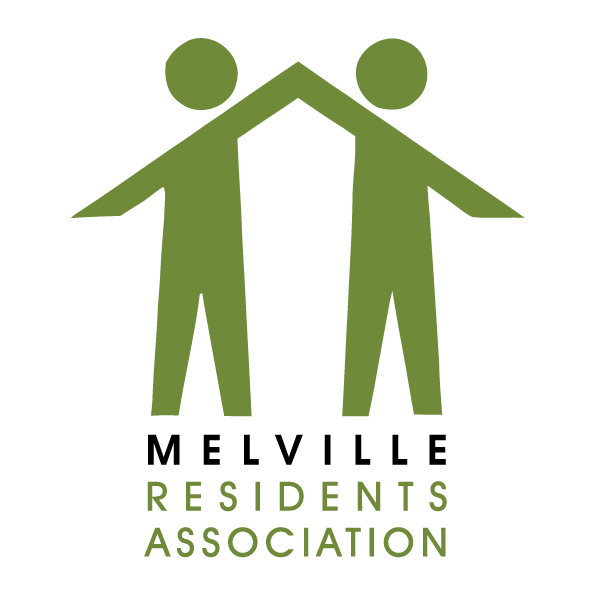 Form 19Gauteng Liquor BoardComplaint against Licenced PremisesTO: 	Gauteng Liquor Board/InspectorateLiquor Licencing – Johannesburg Regional Office  Gauteng Liquor BoardMatlotlo House, 124 Main Street, JohannesburgMbongeni Shabangu		mbongeni.shabangu@gauteng.gov.zaPalesa Makhabane 		palesa.makabane@gauteng.gov.zaCleo Bodibe-Lushabe 		cleo.bodibe-lushabe@gauteng.gov.zaMolefi Mothoane			molefi.mothoane@gauteng.gov.zaRaymond Martin			raymond.martin@gauteng.gov.zaNational Liquor Authority 	nationalliquorauthority@thedti.gov.zaCC: 	Melville Residents’ AssociationLiquor Portfolio sub-committeeEmail Address: mra-liquor@ilovemelville.co.zaWard Councillor Bridget Steer – bridget.steer@gmail.comIt is not mandatory that you give information about yourself, you may remain anonymous. If you do give personal information, it will remain confidential.1.1 Full name (Natural or juristic person)1.2 Physical Address 1.3 Telephone number(s)1.4 Fax number and email address  2 Information about the licenced/unlicenced premises2.1 Trading Name2.2 Physical Address 3 Details of complaint 3.1 Nature of the complaint (Check all that need to that needs to apply)3.2 Date of Incident: ______________________3.3 Time of Incident: ______________________3.3 Have you filed this complaint with another law enforcement agency?  If you answer Yes, please provide details: Complainants Signature: ____________________________    Date: _____________________   Mobile:Landline:Fax No:Email:Disorderly behaviourDrug ActivitiesSales beyond trading hours Sale to minorsSale to obviously intoxicated persons  Excessive NoiseOtherOtherOtherOtherOtherYes No 